Kom Fundels ontdekken in je bib: De mooiste prentenboeken via je tablet!
Een Fundel is  een digitaal prentenboek voor kinderen tussen drie en zeven jaar, het brengt een prentenboek tot leven via je tablet. 
Je kan lezen in het prentenboek waarbij de tekst kan worden voorgelezen en ondertiteld in verschillende talen, je kan tekeningen maken, kleurplaten inkleuren, spelletjes spelen waarin de figuren uit het boek verschijnen,.. de mogelijkheden zijn eindeloos!Fundels dragen bij tot de algemene ontwikkeling van het kind en dit door de schrijf-, spreek-, luister- en rekenvaardigheden te stimuleren.Werk je in een kinderdagverblijf of als leerkracht? Ben je zelf ouder en wil je graag je kind stimuleren om lees- en spelplezier te ontdekken via Fundels?Je bent van harte welkom in de bib voor een woordje uitleg over de vernieuwde digitale Fundels zodat jong en oud snel aan de slag kan met het geanimeerde prentenboek.Doelen van deze digitale Fundels:* Fundels app downloaden* Fundels boeken downloaden* Digitale poppenkast spelen* Oefeningen (puzzels, kleurplaten,…) maken bij de verhalenContactgegevens Bibliotheek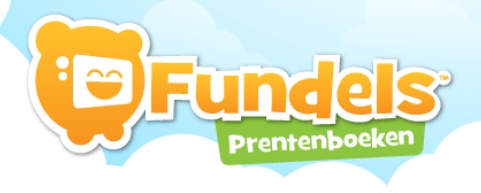 